JAK ZŁOŻYĆ SERWETKĘ ABY POWSTAŁA MASECZKA OCHRONNA?Złóż serwetkę w harmonijkę   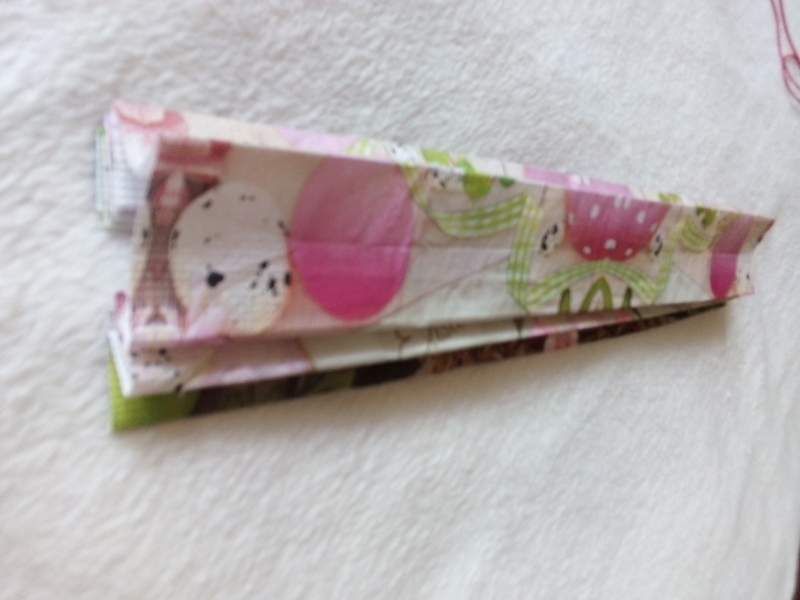 Odwróć serwetkę na „lewą stronę”            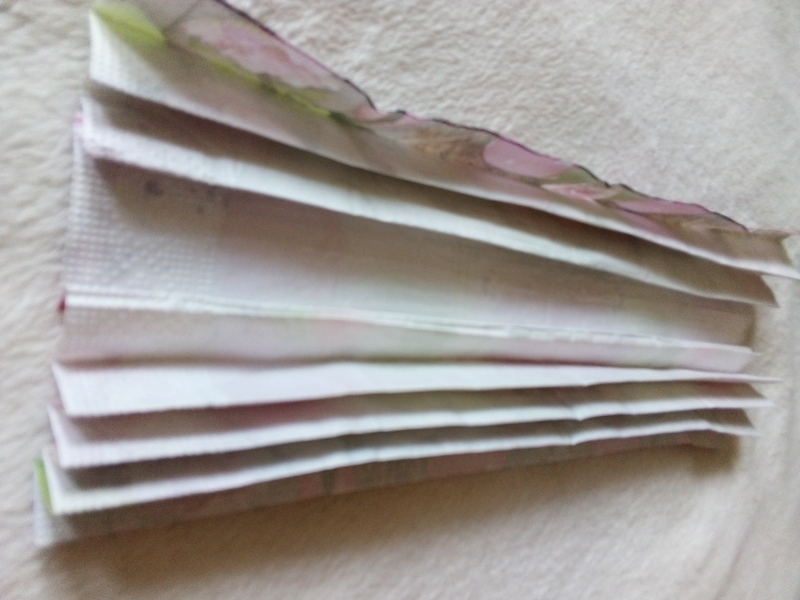 Zagnij 2 końce do wewnątrz, zakładając w miejsce zgięcia gumkę – recepturkę. Środek serwetki – rozłóż.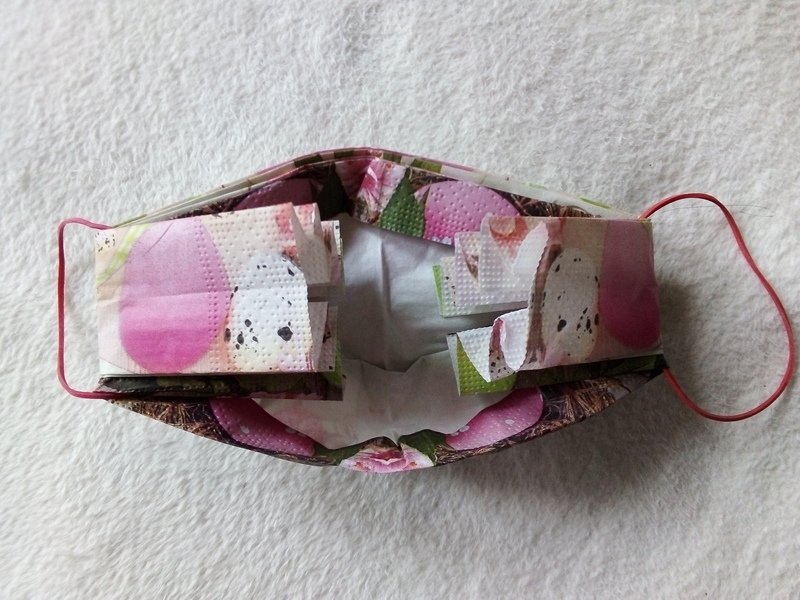 Maseczka gotowa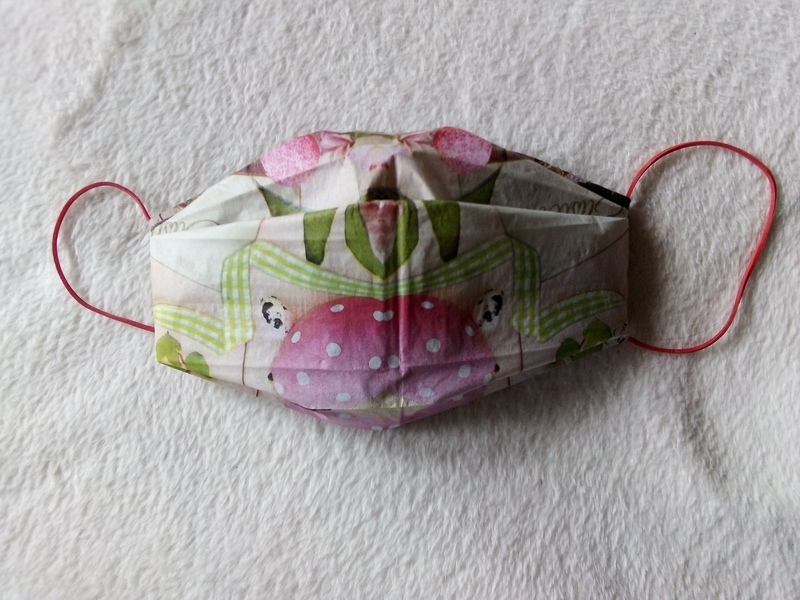 